Natural environment and climateOur sustainability actions<< Insert your business name >>
<< Insert your logo >>Our first steps: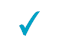 Research and understand how your business may be impacted by climate change:  extreme weather events causing damage to assets and infrastructure upon which your operations reliesextreme temperatures, heatwaves and peak winds resulting in increased danger to staff and visitorsrising sea levels and associated saltwater inundation, damaging protective ecosystems ocean acidification and rising sea temperaturesdrought, leading to land degradation, increased risk of bushfire, and deterioration of natural beautybiodiversity loss and ecosystem degradationchanges in traveller sentiment to long haul travel.Ensure that your wildlife experiences and portrayal of wildlife are ethical and responsible, demonstrating consideration of animal welfare and showcasing best practices in animal welfare. Educate staff and inform travellers about volunteering opportunities, local conservation issues and regenerative tourism offerings in the region.Avoid driving off-road or trampling of plants and compacting of soil by keeping visitors on paths or tracks during walking tours.Cap visitor numbers to a relatively small group size or limit the number of cabins / rooms to a sustainable number commensurate with the surrounding environment.